Регламент ведения документации по уходу в организации социального обслуживания (структурных подразделениях), предоставляющих социальные услуги в стационарной форме социального обслуживания в рамках реализации мероприятий системы долговременного ухода1. Общие положения1.1. Настоящий регламент определяет порядок ведения документации по уходу в организации социального обслуживания (структурных подразделениях), предоставляющих социальные услуги в стационарной форме социального обслуживания (далее – стационарная организация) в рамках реализации мероприятий системы долговременного ухода. 1.2. Область применения: сотрудники стационарной организации. 1.3. Национальным стандартом РФ ГОСТ Р 53060-2008 «Социальное обслуживание населения. Документация учреждений социального обслуживания» (утвержденным и введенным в действие приказом Федерального агентства по техническому регулированию и метрологии от 17.12. 2008 № 437-ст) определен общий перечень документации, оказывающей существенное влияние на качество предоставляемых социальных услуг, и, в соответствии с которым, функционируют организации социального обслуживания населения, независимо от их типа, вида, форм собственности.1.4. Нормативные документы: Федеральный закон от 28.12.2013 № 442-ФЗ «Об основах социального обслуживания граждан в Российской Федерации»;приказ Министерства труда и социальной защиты РФ от 24.11.2014  
№ 935н «Об утверждении Примерного порядка предоставления социальных услуг в стационарной форме социального обслуживания»;приказ Министерства труда и социальной защиты РФ от 24.11.2014
 № 938н «Об утверждении Примерного порядка предоставления социальных услуг в полустационарной форме социального обслуживания»;национальный стандарт РФ ГОСТ Р 53060-2008 «Социальное обслуживание населения. Документация учреждений социального обслуживания» (утвержденным и введенным в действие приказом Федерального агентства по техническому регулированию и метрологии от 17.12. 2008 № 437-ст);методические рекомендации «Уход за ослабленными пожилыми людьми», разработанные министерством здравоохранения Российской Федерации, министерством труда и социальной защиты Российской Федерации, федеральным государственным бюджетным образовательным учреждением высшего образования «Российский национальный исследовательский медицинский университет имени Н.И. Пирогова», министерством здравоохранения Российской Федерации, обособленным структурным подразделением «Российский геронтологический научно-клинический центр», обществом с ограниченной ответственностью «Желтый Крест», общероссийской общественной организацией «Российский Красный Крест», общероссийской общественной организации «Российская ассоциация геронтологов и гериатров».2. Термины, определения, сокращенияПолучатель социальных услуг – гражданин, который признан нуждающимся в социальном обслуживании и которому предоставляются социальная услуга или социальные услуги;получатель долговременного ухода – гражданин, имеющий установленные в процессе типизации стойкие ограничения жизнедеятельности, получающий социальные услуги, а также, при установленной необходимости, медицинскую помощь и (или) иные виды помощи, согласно имеющемуся у него на это праву по направлениям Комплекса федерального законодательства СДУ;стационарная организация социального обслуживания – юридическое лицо, независимо от его организационно-правовой формы, и (или) индивидуальный предприниматель, осуществляющие социальное обслуживание получателей социальных услуг при постоянном, временном (на срок, определенный индивидуальной программой) или пятидневном (в неделю) круглосуточном проживании;индивидуальный план ухода (ИПУ) – детальный план предоставления долговременного ухода, осуществляемый всеми участниками СДУ, вовлеченными в работу с получателем долговременного ухода, и содержащий цели работы каждого участника СДУ с получателем долговременного ухода, перечень мероприятий, кратность, объем и особенности их проведения; типизация (Типизация ограничений жизнедеятельности) – процесс определения объема необходимой помощи, позволяющей компенсировать стойкие ограничения жизнедеятельности, получателю долговременного ухода или потенциальному получателю долговременного ухода, в зависимости от степени данных ограничений. Типизация бывает первичная (при первом обращении), плановая и внеплановая (в соответствии с методическими рекомендациями).группа типизации устанавливает необходимый объем помощи человеку, в зависимости от степени ограничений его жизнедеятельности. папка «История ухода» – комплект документов по контролю объёма и качества социальной помощи;мультидисциплинарная команда (консилиум) – группа работников участников СДУ, сформированная на постоянной или временной основе с целью предоставления долговременного ухода в отношении каждого получателя долговременного ухода;опекун – лицо, которое в установленном законом порядке получило право представления интересов недееспособного лица;попечитель – лицо, которое, в установленном законом порядке, контролирует действия своего подопечного (несовершеннолетние дети в  период с 14 до 18 лет, а также граждане с ограниченной дееспособностью) и дает свое согласие на осуществление всех его прав и обязательств. 3. Описание процессовВ рамках реализации мероприятий системы долговременного ухода необходимо вести указанную ниже документацию для определения тенденции, динамики и качества ухода. Собранная в одном месте информация позволит обеспечить своевременное и качественное наблюдение за состоянием получателей долговременного ухода всеми членами мультидисциплинарной команды, давать объективную оценку изменений состояния получателей долговременного ухода. Кроме того, предлагаемая документация является подтверждением   исполнения персоналом по уходу и иными специалистами организаций социального обслуживания мероприятий по уходу, с личной подписью персонала. С этой целью организациям социального обслуживания, предоставляющим социальные услуги в стационарной форме, необходимо на каждого получателя долговременного ухода вести социальную карту проживающего (история ухода).3.1. Социальная карта проживающего (история ухода)  Социальная карта проживающего (история ухода) является локальным документом организации, все записи в ней должны быть четкими, легко читаемыми. Сведения, внесенные в историю ухода, должны быть достоверными, в полной мере отражающими факты и результат деятельности сотрудников организации, точными и в соответствии с хронологическим порядком оформленными, а также не подвергшимися изменениям. Исправления возможны в исключительных случаях, при этом нельзя использовать забеливающие средства – неверная информация зачеркивается и пишется рядом верная с подписью должностного лица и указанием «исправленному верить».Все сотрудники организации, вносящие данные в социальную карту проживающего (история ухода) несут персональную ответственность за достоверность и своевременность вносимой информации. Данная ответственность закреплена в должностных обязанностях вышеуказанного персонала.Социальная карта проживающего (история ухода) включает в себя следующие бланки:информационно-титульный лист (приложение № 1 к настоящему регламенту);       биография (приложение № 2 к настоящему регламенту);листы наблюдения для оценки текущего состояния проживающих (приложение № 3 к настоящему регламенту);контроль ухода за проживающим (приложение № 4 к настоящему регламенту);контроль жизненных показателей (приложение № 5 к настоящему регламенту);контроль соблюдения водного режима (приложение № 6 к настоящему регламенту);     контроль   дефекации (приложение № 7 к настоящему регламенту);    контроль за изменением положения тела проживающего (приложение № 8 к настоящему регламенту);  лист для посещения лечащего врача (приложение № 9 к настоящему регламенту);    контроль наличия болей (приложение № 10 к настоящему регламенту); контроль протекания лечения пролежней (приложение № 11 к настоящему регламенту); контроль лечения пролежней (приложение № 12 к настоящему регламенту); оценка рисков (приложение № 13 к настоящему регламенту);организация дневной занятости (приложение № 14 к настоящему регламенту).форма индивидуального плана ухода (приложение № 15 к настоящему регламенту).Бланки социальной карты проживающего (история ухода) заполняются ответственными лицами организации, должностными обязанностями которых предусмотрено ведение соответствующих   бланков из числа медицинского персонала, специалистов по социальной работе, психологов; персонала по уходу и организации дневной занятости. Формирование социальной карты проживающего (история ухода) в организации стационарного социального обслуживания происходит в несколько последовательных этапов:а) на первом этапе собирается информация о получателе долговременного ухода и заполняется бланк «Информационно-титульный лист». В зависимости от состояния получателя долговременного ухода, информация предоставляется непосредственно им самим, родственниками, опекунами, попечителями или другими сопровождающими лицами. Кроме того, изучается и анализируется сопроводительная документация (акты обследований, медицинская документация);б) на этапе сбора информации заполняется бланк «Биография». Информация для заполнения этого бланка собирается из всех возможных источников: опрос получателя социальных услуг, при его когнитивной сохранности; его родственников, опекунов, попечителей, соседей, друзей. При отсутствии возможности заполнить достоверно все пункты биографии, некоторые графы заполняются по наблюдению персонала (те, что касаются процесса ухода и привычек);в) диагностический этап проводится для выявления проблем получателя долговременного ухода и разработки индивидуального плана ухода. Заполняются   листы наблюдения для оценки текущего состояния проживающих и проводится диагностический этап, во время которого проводится разносторонняя оценка состояния получателя социальных услуг с использованием диагностических шкал:- шкала Нортон – оценка риска возникновения пролежней;-  шкала Морсе – оценка риска падения;- шкала VAS или шкала гримас Вонг-Бейкера – оценка наличия болевого синдрома;- индекс массы тела (ИМТ) – оценка риска развития синдрома мальнутриции или наличия избыточной массы тела;- тест «Мини-Ког» (Mini-Cog) –  оценка психического состояния.При выявленных рисках возникновения осложнений, в индивидуальных планах ухода указывается проведение необходимых профилактик.  г)   на этапе  разработки индивидуального плана ухода составляется индивидуальный план ухода для каждого получателя услуг долговременного ухода, в котором учитываются выявленные проблемы получателя социальных услуг, его ресурсы, определяются цели ухода, составляется набор мероприятий, необходимых для обеспечения качества ухода, определяются исполнители этих мероприятий. Невозможно планирование большего количества мероприятий, чем то, что предусмотрено и соответствует группе типизации получателя социальных услуг и ИППСУ.  При проверке качества ухода, необходимо проводить соответствия группы типизации и индивидуального плана ухода.3.1.1. Бланк «Информационно-титульный лист»1) Бланк «Информационно-титульный лист» заполняется при поступлении получателя социальных услуг в организацию социального обслуживания.  Бланком предусмотрена следующая    информация о получателе социальных услуг: - паспортные данные;- данные о вероисповедании;- семейное положение и сведения о составе семьи и ближайших родственниках, их контактные данные;- наличие опекуна (попечителя);-   проблемы здоровья;- группа по типизации с датой ее проведения.2) При первичном знакомстве подробно отражаются сведения о пользовании получателем социальных услуг средствами связи, коммуникации и реабилитации:- наличие очков, зубных протезов, слуховых аппаратов;- пользование получателем социальных услуг техническими средствами передвижения и реабилитации.Оцениваются и фиксируются в Информационно-титульном листе:- антропометрические данные при поступлении (вес, рост), индекс массы тела (ИМТ).- степень мобильности;- возможность выполнения гигиенических процедур;- возможность приема пищи;- степень и проблемы коммуникации;-  функция выделения и опорожнения.3.1.2. Бланк «Биография»Важная роль в составлении плана ухода принадлежит изучению и заполнению бланка «Биография». Это описание жизненного пути человека, его восприятие прошлой и настоящей жизни, взаимоотношения с близкими людьми, окружающим миром.Биография является источником информации, позволяющей определить особенности личности человека, оценить его интересы, привычки в области гигиены, привычек питания, привычный ритм жизни, сна, отдыха, пережитых трудностях и достижениях, потерях и страхах, необходимость и разнообразность досуга и занятости, предпочтения в удовлетворении основных потребностей организма.Работа с биографией пожилого человека или инвалида позволяет обеспечить индивидуальный подход в организации ухода, реализовать основные принципы ухода и составить Индивидуальный план ухода. Облегчить уход при развитии деменции. 3.1.3.  Оценка риска падений (шкала Морсе)Шкала Морсе (Morse Fall Scale) получила наибольшее распространение как метод оценки риска падений. Расчеты величины риска падений по данной шкале чрезвычайно просты и не требуют длительного обследования подопечного. Проводится оценка наличия факта падения в анамнезе, количество острых и хронических заболеваний, психическое состояние, использование внутривенных катетеров, оценивается функция ходьбы и пользование техническими средствами реабилитации. Оценка параметров проводится в баллах от 0 до 30, в зависимости от показателя. Затем определяется общая сумма баллов. Суммарный балл 0-4 свидетельствует об отсутствии риска падений, 5-20 баллов – о низком риске падений, однако в обоих случаях рекомендуется тщательный основной уход, 21-45 баллов – это средний уровень риска падений, при этом рекомендуется внедрение стандартизированных мер для профилактики падений, выше 45 баллов – высокий уровень возникновения падений, рекомендуется внедрение специфических мер, направленных на профилактику падений.  3.1.4. Оценка болиВ практической работе для оценки боли используют различные варианты интервью и опросников. Наиболее доступными и распространенными являются Цифровая рейтинговая шкала оценки боли и Рейтинговая шкала оценки боли по изображению лица Вонга–Бейкера ВАШ (VAS). Цифровая рейтинговая шкала оценки боли предназначена для самооценки получателя социальных услуг и состоит из десяти делений. Получатель социальных услуг должен сам оценить боль, выбрав числовое значение, которое соответствует интенсивности боли, где 0 означает «боли нет», 10 – «боль невыносимая».Рейтинговая шкала оценки боли по изображению лица Вонга–Бейкера (ВАШ - VAS) предназначена для самооценки получателя социальных услуг и состоит из шести лиц-гримас, начиная от смеющегося лица (нет боли), до плачущего (боль невыносимая). 3.1.5. Оценка психического состояния В настоящее время наиболее простым, доступным и менее затратным по времени при оценке психического статуса получателей социальных услуг считается проведение теста «Мини-Ког» (Mini-Cog).Оценивается способность человека запоминать и повторять слова (три слова) и способность выполнить тест рисования часов (приложение № 5).За каждое воспроизведенное слово ставится 1 балл (максимально – 3 балла за три слова), за правильно нарисованные часы – 2 балла.  Неспособность правильно нарисовать часы – 0 баллов.Общий балл равен сумме баллов: баллы за воспроизведение слов и  баллы за рисование часов.  Максимальный балл – 5, при результате менее 3 баллов, необходима консультация специалиста.3.1.6. Бланк «Листы наблюдения для оценки текущего состояния проживающих»С целью динамического наблюдения за получателем долговременного ухода, а также необходимостью оценки эффективности мероприятий долговременного ухода,  заполняется бланк «Листы наблюдения для оценки текущего состояния проживающих». Документированию в бланке «Листы наблюдения для оценки текущего состояния проживающих» подлежит все, что непосредственно касается изменений функционирования получателя долговременного ухода по следующим направлениям:   - коммуникация, возможность поддерживать и развивать социальные контакты, связи и области;- 	мобилилизация, возможность ухаживать за собой, переодевание, ощущение своей индивидуальности;-    	питание/питьевой режим, опорожнение;-         контроль витальных показателей;-         соблюдение режима сна/отдыха, организация досуга;-   создание безопасного окружения, способность переживать жизненные события. Сотрудники учреждения (психолог, специалист по комплексной реабилитации, специалист по социальной работе и др.) включая ухаживающий персонал, вносят отметки в лист наблюдения учреждения, соответствующие текущему состоянию получателя долговременного ухода.  Оценка текущего состояния проживающих проводится при их поступлении в учреждение. В дальнейшем оценка проводится по мере необходимости (при выявлении или возникновении новых обстоятельств, положительно или отрицательно влияющих на проживающего), но не менее 1 раза в год.Содержание листов наблюдения используется при формировании и корректировки индивидуального плана ухода.3.1.7. Бланк «Жизненные показатели»Обязательным при осуществлении ухода в организации социального обслуживания является оценка показателей жизнедеятельности получателя долговременного ухода, наблюдение за ними в динамике.С этой целью заполняется бланк «Жизненные показатели», в котором регистрируются параметры, связанные со здоровьем: измерение артериального давления, температуры, пульса, контроль глюкозы крови и веса. Данные записи хранятся в истории болезни проживающих. Частота и время измерения данных показателей конкретному получателю социальных услуг указываются в Индивидуальном плане ухода в разделе «Контроль жизненных показателей».3.1.8. Бланк «Контроль ухода за подопечным»В данном бланке фиксируется выполнение всех запланированных мероприятий в индивидуальном плане ухода (ежедневные гигиенические процедуры, проведение необходимых профилактик, кормление не способных самостоятельно принимать пищу, транспортировка не способных самостоятельно перемещаться, передвигаться).Ежедневному обязательному документированию в бланке «Контроль ухода за получателем социальных услуг» подлежит факт выполнения таких мероприятий по уходу, как: проведение утреннего/вечернего туалета: умывание, бритье, смена нательного белья, уход за волосами, уход за интимной областью;помощь при опорожнении: смена подгузника, помощь в пользовании судном, мочеприемником, уход за уринальным катетером, колостомой;помощь при перемещении: перемещение на край кровати (перемещение – поворот на бок из положения на спине), перемещение на край кровати (подтянуть к изголовью кровати, на середину или на другой край кровати), позиционирование в кровати (физиологичное положение тела в кровати), перемещение из кровати в кресло-коляску (стул), сопровождение при ходьбе, сопровождение на кресле-коляске;гигиенические процедуры: мытье получателя долговременного ухода в кровати, полное купание в душе или ванной комнате, уход за ногтями рук, уход за ногтями ног;принятие пищи, питьевой режим: подача и прием пищи, кормление, помощь в соблюдении питьевого режима;проведение необходимых профилактических мероприятий, позволяющих предупредить риск возникновения острых состояний у получателей социальных услуг с недостаточностью самостоятельного ухода, снизить риск развития осложнений хронических заболеваний.3.1.9. Бланки «Контроль за изменением положения тела, проживающего», «Контроль протекания лечения пролежней», «Контроль лечения пролежней»В соответствии с ГОСТ Р 56819-2015 «Надлежащая медицинская практика. Инфологическая модель. Профилактика пролежней», обязательным условием при осуществлении ухода за получателем социальных услуг является проведение мероприятий по профилактике пролежней. Мероприятия по профилактикам пролежней необходимо проводить получателям социальных услуг с высоким риском и наличием опасности образования пролежней.  В Индивидуальном плане ухода отмечаются мероприятия по профилактике пролежней, в том числе, по изменению положения тела получателя социальных услуг, в зависимости от заболевания и состояния. Персоналом по уходу заполняется бланк «Контроль за изменением положения тела проживающего». По расширенной шкале Нортона определяется статус получателей социальных услуг, опасность развития пролежней имеет место при сумме в 25 баллов и меньше. В этом случае следует немедленно распланировать и провести профилактические мероприятия.3.1.10. Бланк  «Контроль соблюдения водного режима» 1) Определение количества выпитой жидкости в сутки позволяет контролировать соотношение между количеством введенной в организм жидкости в течение суток.2) Этот показатель необходимо оценивать с целью определения динамики отеков у получателей социальных слуг при сердечной недостаточности, заболеваниях почек, оценке эффективности назначенных врачом препаратов, в том числе – мочегонных.3) В бланке заполняется дата, время приема или введения любой жидкости, фиксируется количество принятой жидкости. 4) Данный бланк находится в непосредственной близости в комнате проживания немобильного и маломобильного проживающего, нуждающегося в таком контроле. 3.1.11. Бланк «Контроль дефекации»1) Контроль физиологических выделений человека является важным показателем работы организма. Опорожнение кишечника (дефекация) должно проходить регулярно, безболезненно и в должном объеме.2) Контроль за актом дефекации, видом стула, отклонениями от нормы должен осуществляться только в отношении тех немобильных и маломобильных проживающих, которые сами не могут осуществлять контроль физиологических выделений.3) Данный бланк находится в непосредственной близости в комнате проживания немобильного и маломобильного проживающего, нуждающегося в таком контроле. 3.1.12. Бланк «Протокол падения»1) Профилактика падений – это стратегия уменьшения риска падений. Она должна быть: всесторонней и многоплановой, поддерживать политику по созданию более безопасной окружающей среды и снижению факторов риска. 2) Все случаи падений, произошедшие в стационарной и полустационарной организации социального обслуживания, подлежат обязательной регистрации и анализу. Для этого заполняется бланк «Протокол падения».На основании полученных данных разрабатывается стратегия по снижению риска падений среди получателей социальных услуг.	3.1.13.  Бланк «Контроль наличия болей»1) Наличие болевого синдрома, выявленного с помощью специальных оценочных шкал, подлежит обязательному контролю, анализу, принятию мер по купированию боли.2) Подопечные, испытывающие боль, должны наблюдаться специалистами, осуществляющими уход. Итоги наблюдения заполняются в бланке «Контроль наличия болей».  3) в бланке отмечаются: жалобы проживающего на боль; ее локализация, иррадиация; действия, провоцирующие болевой приступ (движение, прикосновение, перемещение и др.); что предпринято в каждом конкретном случае.4) О всяком случае неэффективности принятых мер по купированию болевого синдрома в обязательном порядке необходимо сообщить дежурной медицинской сестре или дежурному врачу. 3.1.14. Бланк «Лист для посещения лечащего врача»1. Данный бланк заполняется с одной стороны любым немедицинским персоналом, участвующим в реализации индивидуального плана ухода, с другой стороны, как лечащим штатным врачом организации, в которой   проживает получатель долговременного ухода, так и лечащим врачом организации здравоохранения. Немедицинский персонал в бланке описывает любые жалобы и изменения, но которые необходимо обратить внимание лечащему врачу. Со своей стороны, лечащий врач описывает рекомендации, как продолжать работать с проживающим. 3.2. Индивидуальный план ухода1. Общие положения. Индивидуальный план ухода (далее – ИПУ) является неотъемлемой частью социальной карты проживающего (история ухода).ИПУ разрабатывается на основании ИППСУ, ИПРА, результатов типизации получателя долговременного ухода. ИПУ разрабатывается в течение первых двух недель пребывания получателя долговременного ухода в стационарной организации, с учетом индивидуальной нуждаемости, социальным показателям, показателей здоровья, интегрирования в процесс ухода назначенной терапии, результатов специальной диагностики по шкалам оценки рисков осложнений, наблюдений персоналом по уходу, способностей, особенностей биографии и других характеристик получателя социальных услуг. В ИПУ учитываются стойкие ограничения жизнедеятельности, приводящие к зависимости от посторонней помощи получателя долговременного ухода, его индивидуальные ресурсы и возможные проблемы. Кроме того, в ИПУ могут быть учтены реальные ресурсы членов семьи, круга друзей получателя долговременного ухода.Разработка индивидуального плана ухода (ИПУ) осуществляется в рамках деятельности мультидисциплинарной команды и междисциплинарного взаимодействия специалистов организации. ИПУ содержит следующие разделы:Коммуникация. Возможность поддерживать и развивать. социальные контакты.Мобилизация, возможность ухаживать за собой, переодевание, ощущение своей индивидуальности. Питание/питьевой режим, опорожнение.Контроль жизненных (витальных) показателей.Соблюдение режима сна и отдыха, организация досуга.Создание безопасного окружения, способность переживать жизненные события.С целью оптимизации рабочего времени при написании ИПУ рекомендуется использовать вспомогательные таблицы (прилагаются), разработанные с учетом типичных проблем (П) получателя социальных услуг (его семья) и его потребности в уходе, ресурсов (Р), возможностей для поддержания(развития) сохраненных (имеющихся) ресурсов по типичным заболеваниям. При этом в каждом случае индивидуальный план ухода должен быть конкретизирован с учетом индивидуальных особенностей получателя социальных услуг.  2. Этапы составления и реализации ИПУ, их взаимосвязь                                                         и содержание каждого этапа.Первый этап - обследование или оценка ситуации для определения потребностей получателя долговременного ухода и необходимых для организации долговременного ухода ресурсов. Сбор информации о получателе социальных услуг:  субъективных данных - опрос, наблюдение, заполнение биографического опросника, заполнение листов наблюдения. Данный метод сбора информации позволяет самому получателю социальных услуг (где это возможно) донести до сотрудника стационарной организации социального обслуживания сведения об ощущениях самого себя, и дает возможность составить представление о личности получателя социальных услуг, в том числе о его физиологических, психологических, социальных данных, жалоб в настоящее время. Эта информация в дальнейшем обсуждается всеми членами мультидисциплинарной команды для принятия объективного решения. Объективных данных - результаты проведённых измерений, наблюдений, осмотров получателей социальных услуг с использованием специальных методов диагностической оценки. Данный метод в том числе позволяет определиться с факторами риска, влияющие на состояние здоровья получателя социальных услуг, динамикой эмоциональной сферы.Второй этап -  анализ проведенных   обследований и наблюдений.Вся собранная информация подлежит обязательному анализу с целью определения (выявления):-   настоящих (явных) и потенциальных (скрытых) проблем (П) получателя социальных услуг (его семья) и его потребности в уходе.- ресурсов (Р), которые в той или иной мере сохранены (имеются) у получателя социальных услуг;-  возможностей для поддержания(развития) сохраненных (имеющихся) ресурсов; -  первоочередных задач долговременного ухода. - обсуждения с получателем социальных услуг, где это возможно, его выявленных проблем, неудовлетворенных потребностей и намеченных приоритетов.Третий этап – постановка целей  Правильно поставленные цели позволяют наиболее эффективно определить мероприятия индивидуального плана ухода и их степень эффективности.  Цели должны быть реальными, достижимыми. Необходимо установить конкретные сроки достижения каждой цели. Получатель социальны услуг (где это возможно) должен участвовать в обсуждении каждой цели.По срокам в индивидуальном плане ухода можно выделить два вида целей:- краткосрочные, достижение которых осуществляется в течение одной недели;- долгосрочные, которые достигаются в течение длительного периода, более недели.В ходе реализации третьего этапа: 1.Устанавливаются цели (краткосрочные, долгосрочные)2. Совместно с получателем долговременного ухода (где это возможно) определяются желаемые результаты (постановка целей). Четвертый этап планирование необходимой помощи получателю долговременного ухода. Планирование необходимой помощи включает в себя процесс формирования целей (желаемых результатов от проводимых мероприятий в системе долговременного ухода) и определения видов помощи, с учетом социальных услуг, определенных ИППСУ и мероприятий, определенных ИПРА. При этом с учетом ограничения жизнедеятельности данные виды помощи могут быть как полностью- компенсирующие, частично-компенсирующие, консультативные (поддерживающие).Планирование видов помощи осуществляется на основе определения неудовлетворенных потребностей получателя долговременного ухода.1. Определение видов помощи, необходимых получателю социальных услуг.2. Планирование по срокам видов помощи.3. Обсуждение с получателем социальных услуг индивидуального плана ухода.4. Знакомство с индивидуальным планом ухода тех, кто участвует в реализации мероприятий индивидуального плана ухода.Пятый этап – непосредственное выполнение запланированных мероприятийВсе мероприятий, определенные индивидуальным планом ухода должны выполняться персоналом по единой схеме, своевременно и качественно, с введением необходимой документации бланков папки «История ухода» для создания единой картины и прослеживания динамики состояния получателя социальных услуг.Принципы ведения документации:1.	Четкость в выборе слов и в самих записях.2.	Краткое и недвусмысленное изложение информации.3.	Охват всей основной информации.4.	Использование только общепринятых сокращений.5.	Каждой записи должны предшествовать дата и время, а в конце записи стоять подпись ответственного лица, составляющей отчет. Шестой этап - оценка результатов (итоговая оценка реализации мероприятий долговременного ухода). Оценка эффективности представленного ухода и его коррекция в случае необходимости.Аспекты оценки:- достижение цели, определение качества ухода;- реакция получателя социальных услуг при реализации мероприятий индивидуального плана ухода;- активный поиск и оценка новых проблем, потребностей получателей социальных услуг в уходе.4. Ответственность4.1. Неисполнение ответственными лицами требований настоящего регламента может служить основанием для наложения дисциплинарных взысканий, в соответствии с требования Трудового кодекса Российской Федерации.5. Контроль5.1. Контроль за исполнением настоящего регламента возлагается на заместителя руководителя организации социального обслуживания, курирующего вопросы долговременного уходаПриложение № 1 к регламенту ведения документации по уходу в организации социального обслуживания (структурных подразделениях), предоставляющих социальные услуги в стационарной форме социального обслуживания в рамках реализации мероприятий системы долговременного уходаПриложение № 2 к регламенту ведения документации по уходу в организации социального обслуживания (структурных подразделениях), предоставляющих социальные услуги в стационарной форме социального обслуживания в рамках реализации мероприятий системы долговременного уходаБИОГРАФИЯДЕТСВО И ЮНОСТЬ:Родители:                                                                                             ___________________________________________________________Когда умерли:                                                                                      ____________________________________________________________Сестры/братья:                                                                                    ____________________________________________________________К кому из членов семьи имеет особенную привязанность:             ____________________________________________________________Место рождения, переезды:                                                               ____________________________________________________________ПРОФЕССИЯ И СЕМЬЯ:Профессиональная деятельность (образование, место работы): ______________________________________________________________Семейное положение (женитьба, разводы, потери):                      _____________________________________________________________Дети (имена, даты рождения, где живут, живы/умерли):                ______________________________________________________________Близкие люди (соседи, друзья)                                                         ______________________________________________________________ОСОБЕННОСТИ ЛИЧНОСТИ:Важные жизненные переживания (пережил войну, потеря близких, достижение успеха, жизненные удачи)___________________________Контактность (раньше и сегодня)                                                       _____________________________________________________________Какие критерии особенно важны (аккуратность, точность, вежливость) _________________________________________________________Принадлежность к религии (что важно соблюдать)                           ______________________________________________________________ВОСПРИЯТИЕ ОКРУЖЕНИЯ:Ограничения зрения _____________________________________________                           Ограничения слуха ______________________________________________Любимая музыка    _______________________________________________                               Любимые запахи   _______________________________________________Правша/левша    _________________________________________________                           Какую роль играет активность (движение, участие в мероприятиях)Отношение к близости (прикосновения желательны/не желательны)ЗАНЯТОСТЬ: чем проживающий занимался с удовольствием раньше           О Ведение домашнего хозяйства               О Хобби                 О Спорт                 О Путешествие             О Домашние животные          О Велосипедные прогулкиКакие темы интересны пациенту (политика, кулинария, и тд)                ______________________________________________________________Какие средства массовой информации предпочитает:       О радио          О телевидение        О кино          О книгиКоллекционирование     О марки      О монеты         О камни         О не коллекционировал                     Любимые игры _________________________________________________ПРИВЫЧКИ В ОБЛАСТИ ГИГИЕНЫ:Проведение утреннего/дневного туалета (время, последовательность: лицо, руки, зубы и т.д.,  частота,  ванна, душ)   ________________________________________________О существует предпочтения  ____________________        О холодная вода          О теплая вода          О моющие средства  _____________________________________________Крема, лосьоны                                                                      О да ___________________ О нет_________________Как часто и чем чистил(а) зубы (протезы)      _______________________________________________                  Как часто брился   _______________________________________________Как ухаживал(а) за волосами                                                                                   _______________________________________________ОДЕЖДА: любимая вид одежды, цвет, карманы (есть/нет), украшения, часы и т.д.ПИТАНИЕ, ПИТЬЕВОЙ РЕЖИМ:Любимая еда                                                                                                              _______________________________________________Любимые напитки                                                                                                       _______________________________________________Культура за столом (использование столовых приборов, салфетки)                    _______________________________________________Телосложение раньше:     О худой          О плотный          О полный         О толстыйПадает ли вес в последнее время:        О да                     О нетЕсли да, то почему                                                                                                        ___________________________________________________ОТДЫХ И СОН:В какое время проживающий ложится   ложился спать   ____________________________________                               В какой позе проживающий привык засыпать     ________________________________Какую позу проживающий  не воспринимает    __________________________________              Существуют ли ритуалы (музыка, второе одеяло для ног, ночник и т.д.)   __________________________________Не выключать свет, засыпать под телевизор   ______________________________                    Во сколько проживающий  встает утром  _____________________________________________________Спит ли днем, если да, во сколько  __________________________________                      От чего расслабляется: (тишина, музыка, природа)    ______________________________________________________ЗАБОЛЕВАНИЯ:Были ли тяжелые заболевания в детстве, юности, старости (какие?)   _________________________                   Как переживал(а) свои заболевания и болезни близких     ________________________________Приложение № 3 к регламенту ведения документации по уходу в организации социального обслуживания (структурных подразделениях), предоставляющих социальные услуги в стационарной форме социального обслуживания в рамках реализации мероприятий системы долговременного уходаЛисты наблюдения для оценки текущего состояния проживающих Лист наблюдения № 1Дата _______      Ф.И.О., должность наблюдателя _______________________Лист наблюдения № 2Дата _______      Ф.И.О., должность наблюдателя ________________________*выбрать подходящий вариантЛист наблюдения № 3Дата _______      Ф.И.О., должность наблюдателя _______________________*выбрать подходящий вариантОсобенности, подчеркнуть/указать при наличии (кормление через зонд/гастростому, поперхивание пищей/жидкостью, трудности с глотанием, трудности с пережевыванием, не контролирует частоту приемов пищи и объем, избирательность в еде, отсутствие аппетита, полный/неполный зубной ряд, наличие зубных протезов, ИМТ ниже/выше нормы, соблюдает/не соблюдает назначенную диету, регулярный/нерегулярный процесс дефекации и  др.)  ___________________________________________________________________________________________________________________________________________________________________________________________________________________________________________________________________________________________________________________________________________________________________________________________________________________________________________________________________________________________________________________________________________________________Лист наблюдения  № 4Дата _______      Ф.И.О., должность наблюдателя _______________________Лист наблюдения № 5Дата _______      Ф.И.О., должность наблюдателя _______________________Лист наблюдения № 6Дата _______      Ф.И.О., должность наблюдателя _______________________________________________*выбрать подходящий вариантПриложение № 4 к регламенту ведения документации по уходу в организации социального обслуживания (структурных подразделениях), предоставляющих социальные услуги в стационарной форме социального обслуживания в рамках реализации мероприятий системы долговременного уходаКОНТРОЛЬ УХОДА ЗА ПРОЖИВАЮЩИМ         ФИО________________                                                                              Дата рождения Отклонения от плана ухода подлежат документированию. Утренний/вечерний туалет: умывание лица, глаз, рук, интимной зоны; полости рта. Приложение № 5 к регламенту ведения документации по уходу в организации социального обслуживания (структурных подразделениях), предоставляющих социальные услуги в стационарной форме социального обслуживания в рамках реализации мероприятий системы долговременного уходаКОНТРОЛЬ ЖИЗНЕННЫХ ПОКАЗАТЕЛЕЙ                           Ф.И.О.                            Дата рождения   Приложение № 6 к регламенту ведения документации по уходу в организации социального обслуживания (структурных подразделениях), предоставляющих социальные услуги в стационарной форме социального обслуживания в рамках реализации мероприятий системы долговременного уходаКОНТРОЛЬ СОБЛЮДЕНИЯ ВОДНОГО РЕЖИМА ФИО _________________Дата рождения______________Приложение № 7 к регламенту ведения документации по уходу в организации социального обслуживания (структурных подразделениях), предоставляющих социальные услуги в стационарной форме социального обслуживания в рамках реализации мероприятий системы долговременного уходаКОНТРОЛЬ   ДЕФЕКАЦИИ                                   ФИО _______________________       Дата рождения__________Документировать: вид стула (если нормальный, то ставится только дата). Описываются только отклонения от нормы – вид стула (жидкий), протекание (боли, жалобы).  Все отклонения регистрируются также и в бланке «история болезни» и передаются по смене медсестре           Приложение № 8 к регламенту ведения документации по уходу в организации социального обслуживания (структурных подразделениях), предоставляющих социальные услуги в стационарной форме социального обслуживания в рамках реализации мероприятий системы долговременного уходаКОНТРОЛЬ ЗА ИЗМЕНЕНИЕМ ПОЛОЖЕНИЯ ТЕЛА ПРОЖИВАЮЩЕГО               ФИО _______________                   Дата рождения______________Приложение № 9 к регламенту ведения документации по уходу в организации социального обслуживания (структурных подразделениях), предоставляющих социальные услуги в стационарной форме социального обслуживания в рамках реализации мероприятий системы долговременного уходаЛИСТ ДЛЯ ПОСЕЩЕНИЯ ЛЕЧАЩЕГО ВРАЧАФИО            ____________        Дата рождения   __________       Приложение № 10 к регламенту ведения документации по уходу в организации социального обслуживания (структурных подразделениях), предоставляющих социальные услуги в стационарной форме социального обслуживания в рамках реализации мероприятий системы долговременного уходаКОНТРОЛЬ НАЛИЧИЯ БОЛЕЙ                                                                                     ФИО   ___________                                                       Дата рождения   _____________      Цифровая рейтинговая шкала оценки болиЦифровая рейтинговая шкала оценки боли (для самооценки взрослых пациентов и детей старше 5 лет) состоит из десяти делений, где 0 означает «боли нет», а 10 - «боль невыносимая». Специалист, оценивающий боль, должен объяснить пациенту что: 0 - боли нет, от 1 до 3 баллов - боль незначительная, от 4 до 6 баллов - боль умеренная, от 7 до 9 баллов - боль выраженная и 10 баллов - боль невыносимая. Проживающий должен сам оценить боль, выбрав числовое значение, которое соответствует интенсивности боли.  Оценка боли по шкале гримас Вонг-Бейкера 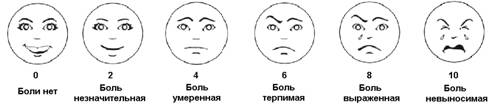 Шкала гримасс Вонг-Бейкера предназначена для оценки состояния взрослых пациентов и детей старше 3 лет. Шкала гримасс состоит из 6 лиц, начиная от смеющегося (нет боли) до плачущего (боль невыносимая). Специалист, оценивающий боль должен объяснить пациенту в доступной форме, какое из представленных лиц описывает его боль.Приложение № 11 к регламенту ведения документации по уходу в организации социального обслуживания (структурных подразделениях), предоставляющих социальные услуги в стационарной форме социального обслуживания в рамках реализации мероприятий системы долговременного уходаКОНТРОЛЬ ПРОТЕКАНИЯ ЛЕЧЕНИЯ ПРОЛЕЖНЕЙ                 ФИО   _____________________         Дата рождения   _________________Терапия, назначенная врачом: ____________________________ Мероприятия при уходе: __________________________________Примечания: ____________________________________________Подпись:________________________________________________Приложение № 12 к регламенту ведения документации по уходу в организации социального обслуживания (структурных подразделениях), предоставляющих социальные услуги в стационарной форме социального обслуживания в рамках реализации мероприятий системы долговременного уходаКОНТРОЛЬ ЛЕЧЕНИЯ ПРОЛЕЖНЕЙ                                                                         ФИО   _________                     Дата рождения   _________       Дата, Время	Выполнение назначения врача	Наблюдения	ПодписьПриложение № 13 к регламенту ведения документации по уходу в организации социального обслуживания (структурных подразделениях), предоставляющих социальные услуги в стационарной форме социального обслуживания в рамках реализации мероприятий системы долговременного уходаОЦЕНКА РИСКОВ                                                                                                                     ФИО                                         Дата рождения   ШКАЛА НОРТОН (оценка риска возникновения пролежней)Интерпретация:15-20 баллов – вероятность образования пролежней невелика13-14 баллов – вероятно образование пролежнейПриложение № 14 к регламенту ведения документации по уходу в организации социального обслуживания (структурных подразделениях), предоставляющих социальные услуги в стационарной форме социального обслуживания в рамках реализации мероприятий системы долговременного уходаОРГАНИЗАЦИЯ ДНЕВНОЙ ЗАНЯТОСТИ                                                                                      ФИО________________                    Дата рождения   ___________      Приложение № 15 к регламенту ведения документации по уходу в организации социального обслуживания (структурных подразделениях), предоставляющих социальные услуги в стационарной форме социального обслуживания в рамках реализации мероприятий системы долговременного уходаИНДИВИДУАЛЬНЫЙ ПЛАН УХОДАФ.И.О. __________________________                       Дата рождения:                                       №  комнаты        Группа типизации – Индивидуальная программа предоставления социальных услуг от            №  ИПРА   от ______ № ________Риски возникновения пролежней: Риск падения: Наличие болей: Настоящее состояние:Физическое состояние: Психологическое состояние: Социальная жизнь, контакты: Коммуникация. Возможность поддерживать и развивать социальные контактыВид социальной услуги из ИППСУ: __________________________________		Вид мероприятий по ИПРА: ________________________________________________План предоставления индивидуального социального обслуживания, в том числе с учетом использования межведомственных ресурсов и ресурсов иных организацийМобилизация, возможность ухаживать за собой, переодевание, ощущение своей индивидуальностиВид социальной услуги из ИППСУ:		Вид мероприятий по ИПРА: __________________________________________________________________________План предоставления индивидуального социального обслуживания, в том числе с учетом использования межведомственных ресурсов и ресурсов иных организацийПитание/питьевой режим, опорожнениеВид социальной услуги из ИППСУ:___________________________________________		Вид мероприятий по ИПРА:___________________________________________		____________________План предоставления индивидуального социального обслуживания, в том числе с учетом использования межведомственных ресурсов и ресурсов иных организацийКонтроль жизненных (витальных) показателейВид социальной услуги из ИППСУ:		Вид мероприятий по ИПРА: __________________________________________________________________________План предоставления индивидуального социального обслуживания, в том числе с учетом использования межведомственных ресурсов и ресурсов иных организацийСоблюдение режима сна и отдыха, организация досуга.Вид социальной услуги из ИППСУ: __________________________________		Вид мероприятий по ИПРА: __________________________________________________________________________План предоставления индивидуального социального обслуживания, в том числе с учетом использования межведомственных ресурсов и ресурсов иных организацийСоздание безопасного окружения, способность переживать жизненные событияВид социальной услуги из ИППСУ:		Вид мероприятий по ИПРА: __________________________________________________________________________План предоставления индивидуального социального обслуживания, в том числе с учетом использования межведомственных ресурсов и ресурсов иных организацийМаршрутный лист еженедельного предоставления индивидуального социального обслуживания, в том числе с учетом использования межведомственных ресурсов и ресурсов иных организаций для персонала ИНФОРМАЦИОННО-ТИТУЛЬНЫЙ ЛИСТИНФОРМАЦИОННО-ТИТУЛЬНЫЙ ЛИСТФамилияИмя, ОтчествоДата рождения: Место рождения: Гражданство: Вероисповедание: Последнее место жительства: Семейное положение: Мед. Диагнозы: Рост:                   Вес:                ИМТ: Члены семьи:  Тел.Группа типизации/  Дата типизацииГруппа инвалидности /на какой срокНаличие ИПРА (ИПР)/дата составления Опекунство (попечительство):Наличие очков/отрезов/протезовНаличие зубных протезов/ слухового аппаратаНаличие вспомогательных средства передвижения(ходунки, кресло-коляски, опорные трости)Примечания (аллергия, приступы и т.д.)«Коммуникация, возможность поддерживать и развивать социальные контакты, связи и области» «Коммуникация, возможность поддерживать и развивать социальные контакты, связи и области» «Коммуникация, возможность поддерживать и развивать социальные контакты, связи и области» «Коммуникация, возможность поддерживать и развивать социальные контакты, связи и области» «Коммуникация, возможность поддерживать и развивать социальные контакты, связи и области» №АктивностьДаНетПримечание 1реагирует на обращённую речь2понимает сообщения, инструкции3выражает согласие/несогласие4произносит звуки5произносит слова6произносит предложения7поддерживает диалог, задаёт вопросы8общается при помощи мимики, жестов, указывая на предмет (при отсутствии речи)9общается при помощи карточек, фотографий (при отсутствии речи)10умеет писать11умеет читать12использует технические средства для коммуникации (телефон, компьютер и др.)13узнает ближайшее окружение 14ориентируется на месте15вспоминает о значительных событиях16сообщает о потребностях17взаимодействует с людьми в соответствии с ситуацией и в социально приемлемой форме18осознает и соблюдает между собой и людьми дистанцию, допустимую в соответствии с ситуацией 19проявляет доброжелательность, терпимость по отношению к другим людям20регулирует свои эмоции, вербальную и физическую агрессию во взаимодействии с другими людьми21создает и поддерживает дружеские или романтичные отношения с людьми22поддерживает отношения с родственниками23взаимодействует с административными службами в пределах учреждения24взаимодействует с административными службами за пределами учреждения25участвует в деятельности общественных объединений(политических, религиозных, профессиональных, досуговых и др.)Мобилизация, возможность ухаживать за собой, переодевание, ощущение своей индивидуальностиМобилизация, возможность ухаживать за собой, переодевание, ощущение своей индивидуальностиМобилизация, возможность ухаживать за собой, переодевание, ощущение своей индивидуальностиМобилизация, возможность ухаживать за собой, переодевание, ощущение своей индивидуальностиМобилизация, возможность ухаживать за собой, переодевание, ощущение своей индивидуальности№АктивностьДа Нет Примечание 1двигает рукой (-ами), может оттолкнуть и притянуть предмет2захватывает и удерживает предметы3отпускает предметы4манипулирует предметами (пересыпание, складывание, вставление, нанизывание, вращение, сжимание и др.)5изменяет положение тела в позе лёжа (переворачивается)6садится самостоятельно7сидит уверенно и безопасно8встаёт/ложится самостоятельно9стоит самостоятельно10перемещается при помощи ползания, перекатов*11перемещается с использованием технических средств (ходунки, кресло-коляска) самостоятельно*12ходит самостоятельно 13поднимается/спускается по лестнице самостоятельно14ориентируется и перемещается в пределах учреждения и прилегающей территории15ориентируется и перемещается за пределами территории учреждения16использует общественный транспорт, ориентируется в населённом пункте проживания17наличие боли при передвижении18наличие страха падения19моется (все части тела) самостоятельно20чистит зубы самостоятельно19поддерживает гигиену носа 20поддерживает гигиену ушей21подстригает ногти на руках22подстригает ногти на ногах23расчёсывается24поддерживает гигиену при менструации (для женщин)25выбирает соответствующую одежду, обувь (с учетом своего пола, размера, климатических условий, ситуации и т.п.)26поддерживает опрятность (при загрязнении одежды переодевается или сообщает персоналу)27снимает одежду с верхней части тела28снимает одежду, обувь с нижней части тела29надевает одежду на верхнюю часть тела30надевает одежду, обувь на нижнюю часть тела31застегивает пуговицы32застегивает молнию33завязывает шнурки34застегивает ленту-контакт («липучки»)35различает свою и других гендерную принадлежность36одежда и прическа соответствуют полу37предпочитает занятия в соответствии с полом38проявляет интерес к противоположному полу39имеет адекватную форму общения с противоположным полом40стирает и сушит белье41гладит белье42убирает помещения43использует бытовые приборы (чайник, электроплита, утюг, стиральная машина, пылесос и др.)44приобретает товары и услуги45распоряжается денежными средствами46шьет и ремонтирует одежду47ремонтирует вспомогательные устройства для ведения хозяйства и самообслуживания48занимается садоводством49помогает другим в самообслуживании (в приеме пищи, переодевании и т.п.)Питание/питевой режим, опорожнение Питание/питевой режим, опорожнение Питание/питевой режим, опорожнение Питание/питевой режим, опорожнение Питание/питевой режим, опорожнение №АктивностьМожет самостоятельноМожет с помощьюНе может1принимает пищу самостоятельно2набирает в ложку3подносит ложку ко рту4пользуется вилкой/ножом5пьёт из бутылочки*/трубочки*6пьёт из поильника*7пьёт из кружки/стакана*8поддерживает гигиену во время приема пищи/питья (моет руки перед едой, пользуется салфеткой и др.)9принимает пищу, совместно с другими проживающими, в комнате для приема пищи10имеет адекватные манеры поведения за столом11готовит простые блюда (с небольшим числом компонентов)12готовит сложные блюда13контролирует мочеиспускание (сообщает или сигнализирует о потребности) в дневное время14контролирует мочеиспускание (сообщает или сигнализирует о потребности) в ночное время15использует туалет для мочеиспускания (находит подобающее место, принимает нужное положение, снимает и надевает одежду) *16использует судно, мочеприемник*17использует подгузники*18использует катетер*19контролирует дефекацию (сообщает или сигнализирует о потребности) в дневное время20контролирует дефекацию (сообщает или сигнализирует о потребности) в ночное время21использует туалет для дефекации (находит подобающее место, принимает нужное положение, снимает и надевает одежду, выполняет гигиенические мероприятия после дефекации) *22использует судно*23использует подгузники*24использует калоприемник*25стремится к  обеспечению приватности в процессе опорожненияКонтроль витальных показателейКонтроль витальных показателейКонтроль витальных показателейКонтроль витальных показателейКонтроль витальных показателей№АктивностьМожет самостоятельноМожет с помощьюНе может1Измерение давления/пульса2Измерения температуры тела3Измерение уровня сахара в крови4Измерение частоты дыхания5. Соблюдение режима сна/отдыха, организация досуга5. Соблюдение режима сна/отдыха, организация досуга5. Соблюдение режима сна/отдыха, организация досуга5. Соблюдение режима сна/отдыха, организация досуга5. Соблюдение режима сна/отдыха, организация досуга№АктивностьДа Нет Примечание 1соблюдает суточный ритм (день/ночь)2выполняет повседневный распорядок дня, принятый в учреждении 3планирует актвность в течении дня, чередуя активность с отдыхом.4ориентируется во времени5самостоятельно готовится ко сну6самстоятельно контролирует время пробуждения 7имеет непрерывный ночной сон8посещает досуговые мероприятия, принимает участие в кружковой деятельности9в свободное время самостоятельно выбирает для себя вид деятельности (чтение, игры, просмотр кинофильмов, рукоделие и др.)10проявляет интерес к новым видам деятельности11вовлекает окружающих в различные виды активности12имеет хобби/интересы13способен планировать будущее и придерживаться плана 14способен к изменениям организации дня по своему усмотрению15выражает свои предпочтенияСоздание безопасного окружения, способность переживать жизненные событияСоздание безопасного окружения, способность переживать жизненные событияСоздание безопасного окружения, способность переживать жизненные событияСоздание безопасного окружения, способность переживать жизненные событияСоздание безопасного окружения, способность переживать жизненные события№АктивностьДа Нет Примечание 1заботится о своём здоровье (следует медицинским рекомендациям, своевременно принимает лекарства, обеспечивает физический комфорт, использует технические средства реабилитации и др.)2определяет опасность и предпринимает действия, направленные на самосохранение3при необходимости может обратится за помощью к окружающим4понимает риски осложнения своих заболеваний5понимает риски осложнения малобильности6проявляет подавленность, замкнутость, пассивность, сниженный эмоциональный фон, в дневное время находится в основном в кровати7проявляет печаль, слезливость8проявляет беспокойство, навязчивые мысли, движения9центрируется на собственных проблемах, старении10гордится своими достижениями, продуктами своего творчества11активно участвует в культурно-досуговой деятельности, с увлечением осваивают новые виды деятельности12стремится к установлению тесных дружеских отношений и образованию новых контактов13при возможности помогает другим, проявляет сочувствие.14позитивная адаптация к изменениям (резильентность)15имеет страхи (беспомощности, одиночества, смерти)*16имеет нерешенные семейные (иные) конфликтыМесяцМесяцМесяцМесяцМесяцМесяцМесяцМесяцМесяцМанипуляции/Дата12345678910111213141516171819202122232425262728293031Утренний туалетВечерний туалетКупание (душь/ванна/баня)Смена постельного бельяСмена нательного бельяСмена подгузникаКормлениеПитьеПРОЧЕЕРазмещение в постелиТранспортировка Сопровождение ПрофилактикиДатаВремяАДPst °СахарВесПодписьДатаВремяАДPst °СахарВесПодписьДатаВремяАДPst °СахарВесПодписьДатаВремяВид напиткаКол-во (мл)Итого в суткиПодписьДатаВремяВид напиткаКол-во (мл)Итого в суткиПодписьДатаВремяПримечаниеПодписьДатаВремяПримечаниеПодписьДатаВремяПримечаниеПодписьДатаВремяПримечаниеПодписьДатаВремяИзменение положения тела: правый бок, левый бок, спина, верхняя часть выше, сидя в постели,  коляска, стул, сидя на краю кровати и т.д.ПодписьДатаВремяИзменение положения тела: правый бок, левый бок, спина, верхняя часть выше, сидя в постели,  коляска, стул, сидя на краю кровати и т.д.ПодписьДатаВремяИзменение положения тела: правый бок, левый бок, спина, верхняя часть выше, сидя в постели,  коляска, стул, сидя на краю кровати и т.д.ПодписьДата Обратить вниманиеРекомендации врачаДата ДатаВремяСостояние боли по оценочной шкалеЛокализация болиСубъективная оценка состояния(общее состояние)Возникновениеболи (в покое, при движении, прикосновении)ЧтопредпринятоРезультатПодпись12345678910         Место фото                                       Дата возникновения:  Дата возникновения:  Место возникновения:         Место фото                                       Дата возникновения:  Дата возникновения:  Локализация:            Место фото                                       Описание:Описание:Описание:         Место фото                                       Размер:  Окружение раны:          Место фото                                       Цвет: Окружение раны:          Место фото                                       Запах:                        Состояние кожных покров:          Место фото                                       Секрет: Состояние кожных покров:          Место фото                                       Наличие болей: Дата, ВремяВыполнение назначения врачаНаблюденияПодписьДата проведения оценкиКоличество балловКоличество балловКоличество балловДата проведения оценкипо Шкале Морсе (оценка рисков падения)по Шкала Нортон(оценка риска развития пролежней)Оценка риска возникновения контрактурыФизическое состояниеФизическое состояниеМышлениеМышлениеАктивностьАктивностьПодвижностьПодвижностьНедержаниеНедержаниеХорошее4Ясное4Ходит без помощи4Полная4Нет4Удовлетворительное3Апатия3Ходит с помощью3Слегка ограниченная3Иногда3Плохое2В замешательстве2Прикован к инвалидному креслу2Очень ограниченная2Чаще отмечается недержание мочи2Очень плохое1Тупоумие1Лежачий1Полностью неподвижен1Чаще отмечается недержание мочи и кала1ДатаВремяПроведенное мероприятие, описаниеПодписьДатаВремяПроведенное мероприятие, описаниеПодпись№п/пНаименование вида социальной услуги  Объем предоставления услугиПериодичность предоставления услугиСрок предоставления услугиЗаключение о нуждаемости (не нуждаемости) в проведении мероприятий по медицинской реабилитации и абелитами Срок, в течение которого рекомендовано проведение реабилитационных или абилитационных мероприятий № п/пПроблемы/РесурсыЦелиМероприятия, в том числе и с учетом использования межведомственных ресурсов и ресурсов иных организаций №п/пНаименование вида социальной услуги  Объем предоставления услугиПериодичность предоставления услугиСрок предоставления услугиЗаключение о нуждаемости (не нуждаемости) в проведении мероприятий по медицинской реабилитации и абелитами Срок, в течение которого рекомендовано проведение реабилитационных или абилитационных мероприятий № п/пПроблемы/РесурсыЦелиЗадачи (мероприятия), в том числе и с учетом использования межведомственных ресурсов и ресурсов иных организацийЧувствует себя понятым    №п/пНаименование вида социальной услуги  Объем предоставления услугиПериодичность предоставления услугиСрок предоставления услугиЗаключение о нуждаемости (не нуждаемости) в проведении мероприятий по медицинской реабилитации и абелитами Срок, в течение которого рекомендовано проведение реабилитационных или абилитационных мероприятий № п/пПроблемы/РесурсыЦелиМероприятия, в том числе и с учетом использования межведомственных ресурсов и ресурсов иных организаций№п/пНаименование вида социальной услуги  Объем предоставления услугиПериодичность предоставления услугиСрок предоставления услугиЗаключение о нуждаемости (не нуждаемости) в проведении мероприятий по медицинской реабилитации и абелитами Срок, в течение которого рекомендовано проведение реабилитационных или абилитационных мероприятий № п/пПроблемы/РесурсыЦелиМероприятия, в том числе и с учетом использования межведомственных ресурсов и ресурсов иных организаций№п/пНаименование вида социальной услуги  Объем предоставления услугиПериодичность предоставления услугиСрок предоставления услугиЗаключение о нуждаемости (не нуждаемости) в проведении мероприятий по медицинской реабилитации и абелитами Срок, в течение которого рекомендовано проведение реабилитационных или абилитационных мероприятий № п/пПроблемы/РесурсыЦелиМероприятия, в том числе и с учетом использования межведомственных ресурсов и ресурсов иных организаций№п/пНаименование вида социальной услуги  Объем предоставления услугиПериодичность предоставления услугиСрок предоставления услугиЗаключение о нуждаемости (не нуждаемости) в проведении мероприятий по медицинской реабилитации и абелитами Срок, в течение которого рекомендовано проведение реабилитационных или абилитационных мероприятий № п/пПроблемы/РесурсыЦелиМероприятия, в том числе и с учетом использования межведомственных ресурсов и ресурсов иных организацийВремяМероприятиерозовый – досуг, зеленый- уход, синий – медицинские манипуляции, фиолетовый – межведомственные мероприятия  Примечание24-0101-0202-0303-0404-0505-0606-0707-0808-0909-1010-1111-1212-1313-1414-1515-1616-1717-1818-1919-2020-2121-2222-2323-24